Modello ADICHIARAZIONE PER LA PUBBLICITA’ DELLA SITUAZIONE PATRIMONIALEANNO 2023Ai sensi della legge 5 luglio 1982, n. 441 e dell’art. 14, comma 1, lettera f), del D.Lgs 14 marzo 2013, n. 33La sottoscritta BRIANTE ANNA MARIA nata  a REGGIO CALABRIA  il 09/5/1967, stato civile: coniugata CODICE FISCALE BRNNMR67E49H224I CARICA  ASSESSORADICHIARA DI POSSEDERE QUANTO SEGUE1 – Indicare: D per Dichiarante, C per Coniuge, P per Parenti entro il secondo grado, se consenzienti;2 – Specificare se trattasi di: Fabbricato o Terreno;3- Specificare se trattasi di: proprietà; comproprietà; superficie; enfiteusi; usufrutto: uso; abitazione; servitù; ipoteca. 1 – Indicare: D per Dichiarante, C per Coniuge, P per Parenti entro il secondo grado, se consenzienti;1 – Indicare: D per Dichiarante, C per Coniuge, P per Parenti entro il secondo grado, se consenzienti;1 – Indicare: D per Dichiarante, C per Coniuge, P per Parenti entro il secondo grado, se consenzienti;1 – Indicare: D per Dichiarante, C per Coniuge, P per Parenti entro il secondo grado, se consenzienti;1 – Indicare: D per Dichiarante, C per Coniuge, P per Parenti entro il secondo grado, se consenzienti;Ai fini dell’adempimento di cui all’art. 2, comma 2°, della Legge 441/1982 e dell’art. 14, comma 1° lettera f), del D.Lgs 33/2013, dichiaro che:Il coniuge non separato:MURITANO Alberto Mario, n. Reggio Calabria l’8/3/67 [  ]	ha dato il consenso alla pubblicazione della dichiarazione concernente la situazione patrimoniale e della dichiarazione dei redditi, come da sottoscrizione in calce al presente modulo;X	non ha dato il consenso alla pubblicazione della dichiarazione concernente la situazione patrimoniale e della dichiarazione dei redditi;I seguenti parenti entro il secondo grado:1 BRIANTE Rosa, n. Reggio Cal. il 20/10/51, sorella2 BRIANTE Elena Maria, n. Reggio Cal. il 15/8/55, sorella3 ______________________________________________________________________4 ______________________________________________________________________5 ______________________________________________________________________[  ]	hanno dato il consenso alla pubblicazione della dichiarazione concernente la situazione patrimoniale e della dichiarazione dei redditi, come da sottoscrizione in calce al presente modulo;X	non hanno dato il consenso alla pubblicazione della dichiarazione concernente la situazione patrimoniale e della dichiarazione dei redditi;Alla presente dichiarazione allego copia dell’ultima dichiarazione dei redditi, soggetti all’imposta sui redditi delle persone fisiche, presentata all’Agenzia delle Entrate, delle seguenti persone che hanno dato il consenso alla pubblicazione dei dati:1 – Indicare: D per Dichiarante, C per Coniuge, P per Parenti entro il secondo grado, se consenzienti; Consapevole delle sanzioni penali, nel caso di dichiarazioni non veritiere e falsità negli atti, richiamate dall’art. 76 del D.P.R. 445/2000 e s.m. e  i.,  e ai fini degli obblighi di pubblicazione di cui all’art. 14 del D.Lgs. n. 33/2013 relativo ai titolari di incarico di indirizzo politicosul mio onore affermo che la dichiarazione corrisponde al vero.Reggio Calabria,  18 gennaio 2024Firma del  dichiarante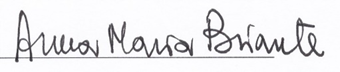 Ai fini dell’adempimento di cui all’art. 2, comma 2° della Legge 441/1982 e dell’art. 14, comma 1°, lettera f), del D.Lgs 33/2013, dichiaro di prestare il consenso alla pubblicazione della presente dichiarazione.Dichiaro inoltre di aver preso visione dell’informativa sulla protezione dei dati personali ai sensi del Regolamento generale sulla protezione dei dati (U.E. 2016/679).Reggio Calabria,  18 gennaio 2024         Firma                                                                                     (D)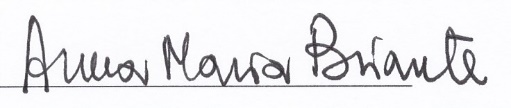 Data _______________         Firma  _____________________ (C)Data _______________         Firma     _____________________  (P)1 – Indicare: D per Dichiarante, C per Coniuge, P per Parenti entro il secondo grado, se consenzienti. BENI IMMOBILI (Terreni e Fabbricati)BENI IMMOBILI (Terreni e Fabbricati)BENI IMMOBILI (Terreni e Fabbricati)BENI IMMOBILI (Terreni e Fabbricati)(1)Tipologia (2)Natura del diritto (3)Comune e Provincia di ubicazioneDFabbricatoComproprietà (22,22%)L’AQUILA (AQ)DTerrenoComproprietà (22,22%)L’AQUILA (AQ)BENI MOBILI ISCRITTI IN PUBBLICI REGISTRIBENI MOBILI ISCRITTI IN PUBBLICI REGISTRIBENI MOBILI ISCRITTI IN PUBBLICI REGISTRIBENI MOBILI ISCRITTI IN PUBBLICI REGISTRIBENI MOBILI ISCRITTI IN PUBBLICI REGISTRI(1)Marca e TipoCV fiscaliAnno di immatricolazioneAutoveicoli/AutoveicoliAutoveicoliMotoveicoli/MotoveicoliMotoveicoliImbarcazioni da diporto/Imbarcazioni da diportoImbarcazioni da diportoAeromobili/AeromobiliPARTECIPAZIONI IN SOCIETà  PARTECIPAZIONI IN SOCIETà  (1)SOCIETà(denominazione e sede) DSporting “Stelle del Sud” srl – Via del Torrione, 67 – REGGIO CALABRIAFUNZIONI DI AMMINISTRATORE O SINDACO DI SOCIETàFUNZIONI DI AMMINISTRATORE O SINDACO DI SOCIETàFUNZIONI DI AMMINISTRATORE O SINDACO DI SOCIETàFUNZIONI DI AMMINISTRATORE O SINDACO DI SOCIETà(1)Denominazione della società e sedeNatura dell’incaricoNatura dell’incarico/TITOLARE D’IMPRESATITOLARE D’IMPRESATITOLARE D’IMPRESA(1)Denominazione dell’ImpresaQualifica/REDDITO COMPLESSIVO LORDODichiarato ai fini IRPEF nell’anno _2022_(riferimenti: Mod. Unico/730/CUD)REDDITO COMPLESSIVO LORDODichiarato ai fini IRPEF nell’anno _2022_(riferimenti: Mod. Unico/730/CUD)(1)Denominazione dell’ImpresaEuro (Unico: rigo RN1 – Col 5;730-3: rigo 11; CUD: punti 1+2) DEURO:   34.175,00CEURO:PEURO:(1)COGNOME E NOMEDBRIANTE ANNA MARIACP